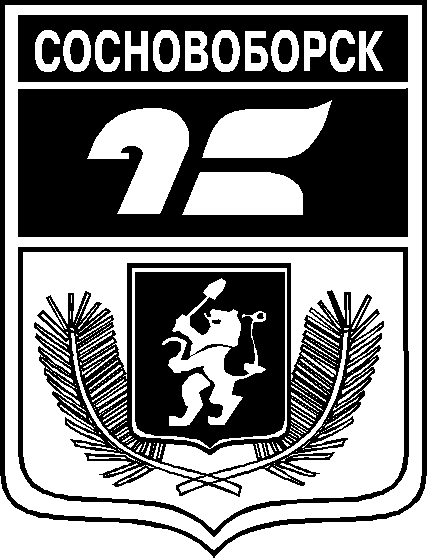 АДМИНИСТРАЦИЯ ГОРОДА СОСНОВОБОРСКАПОСТАНОВЛЕНИЕ25 апреля  2024                                                                                          № 582В связи с кадровыми изменениями в администрации города Сосновоборска, в целях обеспечения деятельности рабочей группы по организации оказания муниципальных услуг в социальной сфере на территории города Сосновоборска, руководствуясь ст. 26, 38 Устава города Сосновоборска Красноярского края,ПОСТАНОВЛЯЮВнести следующие изменения в постановление администрации города Сосновоборска от 30.05.2023 № 750 «Об организации оказания муниципальных услуг в социальной сфере при формировании муниципального социального заказа на оказание муниципальных услуг в социальной сфере на территории города Сосновоборска» (далее – постановление):Приложение №5 к постановлению изложить в редакции согласно приложению к настоящему постановлению.2. Настоящее постановление вступает в силу со дня его официального опубликования в городской газете «Рабочий».3. Контроль за исполнением настоящего постановления возложить на заместителя Главы города по социальным вопросам (О.В.Корскова).Глава города Сосновоборска                                                             А.С. КудрявцевПриложениек постановлению администрации города Сосновоборскаот 25.04.2024 № 582СОСТАВрабочей группы по организации оказания муниципальных услуг в социальной сфереО внесении изменений в постановление администрации города Сосновоборска от 30.05.2023 № 750 «Об организации оказания муниципальных услуг в социальной сфере при формировании муниципального социального заказа на оказание муниципальных услуг в социальной сфере на территории города Сосновоборска»Корскова Оксана Васильевназаместитель Главы города по социальным вопросам, руководитель рабочей группыКудряшова Инна Ивановнаруководитель управления образования администрации города Сосновоборска, заместитель руководителя рабочей группыРовкина Наталья Александровнаруководитель муниципального опорного центра дополнительного образования, секретарь рабочей группыЧлены рабочей группы:Елисеева Ольга Федоровнаруководитель финансового управления администрации города СосновоборскаМалышева Елена Алексеевнаруководитель управления планирования и экономического развития администрации города Сосновоборска.руководитель управления планирования и экономического развития администрации города Сосновоборска.